Приказ №200                                                                                                       От   29.11.2017 г.                                                                       с. Казачинское«О  реализации муниципального системного стратегического проекта  «Использование элементов ландшафтного дизайна в организации пришкольной территории»Во исполнение резолюции августовской педагогической конференции работников образования 2017 года,  в рамках реализации стратегии развития муниципальной системы образования, ПРИКАЗЫВАЮ:Реализовать  в период  с 15 ноября  2017  по 30.09.2018 года муниципальный системный стратегический  проект, направленный на формирования общей культуры школьного сообщества  и населения за счет  включения в деятельность по изменению ближнего окружения школы, создание эстетически привлекательного оформления пришкольной территории, соответствующего современным архитектурно-планировочным и природоохранным требованиям, развитие инициативы и творчества школьников через организацию социально значимой деятельности, формирование исследовательских компетентностей.Утвердить состав проектной команды, ответственной за  реализацию муниципального системного стратегического проекта  «Использование элементов ландшафтного дизайна в организации пришкольной территории»  (далее Муниципальный системный стратегический  проект)Никифорова Елена Владимировна - руководитель муниципального системного стратегического проекта, учитель химии и биологии МБОУ Казачинской СОШИльина Елена Александровна, директор МБУ ДО «Казачинский РЦДТ», менеджер Муниципального системного стратегического  проекта Пармасевич Денис Дмитриевич, консультант по ландшафтному дизайну,  тьютор  МБУ ДО «Казачинский РЦДТ»Степаненко Людмила Владимировна - ответственный консультант по сопровождению  исследовательской деятельности школьников в рамках реализации Муниципального системного стратегического  проекта, методист МБУ ДО «Казачинский РЦДТ»Утвердить график Муниципального системного стратегического проекта  (Приложение 1)Утвердить Программу семинаров  для педагогов по основам ландшафтного дизайна пришкольной территории и организации исследовательской деятельности учащихся. (Приложение 2)Утвердить положение о финальном конкурсе  «Добро пожаловать!»  муниципального системного стратегического проекта  «Использование элементов ландшафтного дизайна в организации пришкольной территории» (Приложение3)Руководителям  муниципальных бюджетных общеобразовательных учреждений организовать работу по реализации Муниципального системного стратегического  проектаСформировать проектную команду ОУ из учащихся 7-11 классов (70% от общего количества  участников проектной группы) и взрослых (педагогов, родителей, других заинтересованных лиц)Распорядительным актом утвердить состав и назначить  руководителя  проектной команды ОУ,  а так же закрепить основные функции за педагогами, и работниками ОУ по сопровождению в рамках проекта исследовательской работы естественно-научной направленности с учащимися, соорганизации детско- взрослой кооперации, по обустройству  и оформлению школьной территории на этапе подготовки и реализации проекта,  и т.п. Направить в срок до 5 декабря 2017г.  отсканированный документ на адреса kazrcdt@mail.ru и kazono@mail.ruОбеспечить обязательное участие проектной команды ОУ во всех мероприятиях, организуемых командой муниципального системного стратегического проекта.Никифоровой Е.В., руководителю проектной команды Представить документ Проекта на согласование Штаба управления стратегией развития МСО до 20.12.2017 г. Разработать и направить в школы до 20.01.2018г.  Положение о конференции по защите исследовательских работ учащихся.Заслушать отчет руководителя проектной команды  и руководителей ОУ о ходе реализации муниципального системного стратегического проекта на заседании Штаба управления стратегией развития МСО в феврале и мае 2018 года.Полный отчет о реализации  муниципального системного стратегического проекта представить на августовском педагогическом совете в 2018 годуКонтроль за исполнением приказа  оставляю за собой.Начальник  Отдела образования                                   Л. А. ФедоненкоПриложение 1к приказу от  29.11.2017 № 200Отдела образования администрации Казачинского районаГрафик реализации
муниципального системного стратегического проекта  Приложение 2к приказу от  29.11.2017 № 200Отдела образования администрации Казачинского районаПрограмма семинаров  для педагогов по основам ландшафтного дизайна пришкольной территории и организации исследовательской деятельности учащихся.Цели: ознакомление с современными элементами ландшафтного дизайна на пришкольной территории, формирование практических навыков благоустройства школьной территории и проведения исследовательской деятельности с учащимися. Приложение 3к приказу от  29.11.2017 № 200Отдела образования администрации Казачинского Положениео финальном конкурсе  «Добро пожаловать!»муниципального системного стратегического проекта  «Использование элементов ландшафтного дизайна в организации пришкольной территории»                                             1.     Общие положенияПоложение определяет порядок проведения конкурса, форму конкурсной работы и критерии оценки конкурса.Цель и задачи конкурсаЦель: создание эстетически привлекательного оформления территории школы, соответствующего современным архитектурно-планировочным и природоохранным требованиям.Задачи: -развивать инициативу и творчество школьников через организацию социально-значимой деятельности - обустройство пришкольной территории;-привлечь детей к поиску механизмов решения актуальных проблем местного сообщества, через разработку и реализацию проекта;-сформировать исследовательские компетентности учащихся.                                              3. Организатор конкурсаОрганизаторы конкурса: Отдел образования администрации Казачинского района,   МБОУ ДО Казачинский РЦДТ, муниципального системного     стратегического проекта «Использование элементов ландшафтного дизайна в организации пришкольной территории»Участники конкурсаПроектные команды общеобразовательных школ Казачинского района5.     Предмет и условия конкурсаПредметом конкурса является новые архитектурные формы школьной территории.Обязательными условиями являются:-создание новых архитектурных форм на территории школы  фронтальной стороны и любой одной зоны по выбору (спортивной, игровой, партерной, торжественной и т.д.).  -представление макета обустроенной зоны школьной территории (размер макета     80х80см); -представление фотоотчета  оформления фронтальной стороны, по ходу реализации проекта (размер фотографий 30х20 см в электронном и печатном   варианте); - презентация о проведении исследовательской работы учащихся биологической направленности (не более 10 слайдов);- привлечение местного населения;- в оформлении зон не допустимо использование пластиковых бутылок и       автомобильных покрышек.Порядок и сроки проведения.Проведение финального мероприятия с 01.08.18 г. по 20.08.18 г.Для подведения итогов конкурса создается конкурсная комиссия.7.  Механизм реализации.Для реализации проекта в общеобразовательных учреждениях создаются проектные команды в составе:-  учащиеся 7-11 классов(70 % от общего состава команды);-  руководитель проектной команды;- педагоги и работники ОУ по сопровождению исследовательской работы учащихся, соорганизации детско-взрослой кооперации, обустройству и оформлению школьной территории;-родители и местное население, заинтересованные в реализации проекта.Проектная команда разрабатывает и реализует проект по обустройству школьной территории и исследовательской деятельности. Для проектной команды пройдут обучающие семинары и консультации, в ходе которых команды получат необходимые знания и навыки для реализации собственных проектов. Критерии оценивания Наличие макета обустройства выбранной зоны. Наличие фотоотчета обустройства фронтальной зоны соответствующего заданному формату.Экскурсия по обустроенным зонам и объектам исследовательской деятельностиПрезентация исследовательской деятельности учащихся.Участие местного населения.Общий уровень организации итогового мероприятия о проделанной работе 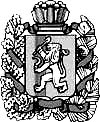 АдминистрацияКазачинского районаОТДЕЛ ОБРАЗОВАНИЯ 663100, с. Казачинское, Красноярского края.,ул. Советская 144тел. 8 (391-96) 21-4-04, 21-6-91Факс: 8 (391-96) 21-225<rajono@krasmail.ru>ОКПО 02100728,ИНН/КПП 2417001829/241701001                                                                                                    ЭтапыСрокиКлючевые мероприятияМесто проведенияОтветственныеI этап.Организационный15.11.2017-25.11.2017Подготовка Приказа отдела образования, разработка положений, графиков, программОтдел образования,МБУ ДО «Казачинский РЦДТ»Волкова С.Ю., Никифорова Е.В., Ильина Е.А.I этап.Организационный12.12.17- 31.04.17Реализация Программы семинаров  для педагогов по основам ландшафтного дизайна пришкольной территории и организации исследовательской деятельности учащихся.МБУ ДО «КазачинскийРЦДТ»Ильина Е.А.I этап.Организационный1.12.17-7.12.17Создание проектных команд в муниципальных общеобразовательных учрежденияхОУРуководители ОУII этап.Подготовительный1.12.17-25.12.17Выполнение практического задания в рамках муниципального этапа  конкурса «Зимняя планета детства»ОУ МБУ ДО «Казачинский РЦДТ»Ильина Е.А., Пармасевич Д.Д., руководители ОУII этап.Подготовительный20.12.17-20.01.18Разработка проектов муниципальных общеобразовательных учрежденийОУРуководители ОУII этап.Подготовительный20.01.18-31.01.18Открытая экспертиза проектов ОУМБУ ДО «Казачинский РЦДТ»Никифорова Е.В., Волкова С.Ю.III этап.Практический1.02.17-20.0.17Организация  исследовательской деятельности школьниковОУРуководители ОУ, Степаненко Л.В.III этап.Практический1.02.17-20.0.17Проведение мероприятий по изготовлению малых форм, инсталляций, элементов оформления современного  дизайна  и т.п.ОУРуководители ОУ.III этап.Практический1.05.18-1.08.18Исполнение проектного замысла на территории ОУОУРуководители ОУ.IV этап. Подведение итогов и оформление результатов проекта1.08.18-20.08.18Финальный конкурс  проекта  «Добро пожаловать!»ОУНикифорова Е.В.,  IV этап. Подведение итогов и оформление результатов проекта27.08.18-31.08.18Представление основных результатов реализации Муниципального системного стратегического  проектаАвгустовский педагогический совет 2018г.Никифорова Е.В. Штаб управления стратегией развития МСОIV этап. Подведение итогов и оформление результатов проекта26.09.18-30.09.18Конференция исследовательских работ учащихся   МБОУ Казачинская СОШНикифорова Е.В.КолядаА.В.,директор МБОУ Казачинской СОШ Сроки проведенияТемы семинаровСодержаниеПрактические занятия12.12.17Основные стили и приёмы в ландшафтном дизайне.Понятие «Стиль», характеристика основных видов стилей. Основные приёмы дизайна. Эстетические закономерности в формировании территории.Малые архитектурные формы.Камень в ландшафте пришкольного участка.Создание ииспользование цветового круга. Эстетическаяоценка заданного пространства. Использование малыхархитектурных форм в заданном пространстве.Проектирование и оформлениеальпийской горки на пришкольном участке.21.12.17  Организация пространства пришкольного участка. Правильная ориентация по сторонам света.Освещение участка. Зонирование.Дорожно-тропиночная сеть.Подбор растений.Зонированиепришкольного участка.Составлениекомпозиций из декоративных кустарников,деревьев, лиан для пришкольного участка.23.01.18Практический семинар по  изготовлению макетов пришкольных территорий.Изготовление и представление проектов по обустройству пришкольных территории.Выполнение практической работы по изготовлению  макета.29.02.18Основы цветоводства открытого грунта.Проведение исследовательской работы с учащимися Летники, двулетники, многолетники, используемые в оформлении территории. Особенности выращивания.Правила создания цветника.Компоновка элементов цветочного оформления.Общие правила оформления исследовательской работы, методика организации.Цветочноеоформление пришкольного участка.Оформление исследовательской работы. Методика проведения опытов.